                                                               Moháčska katastrófa1/ roku 1526 bitka pri Moháči     Uhorské kráľovstvo  Osmanská ríša     Ľudovít II.                         Suleyman II.- pri úteku z bojiska sa v rieke utopil uhorský kráľ- smrťou Ľudovíta II. vymrela v Uhorsku dynastia Jagelovcov- po víťazstve pri Moháči sa Turkom otvorila cesta do Uhorska- nastáva boj o uhorský trón  2 králi : Ferdinand I. Habsburský a uhorský veľmož Ján Zápoľský- rozdelenie Uhorska na 3 časti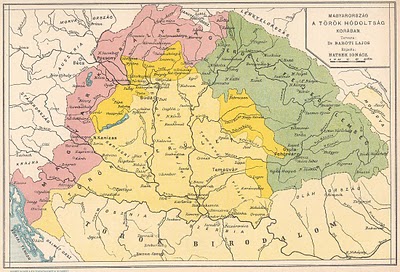 - tureckú hrozbu si uvedomili aj panovníci v ostatných krajinách2/ Habsburgovci – nastúpili na uhorský trón              Ferdinand I. Habsburský – uhorský kráľ   vznik Habsburskej ( Rakúska) monarchie                                  vznikla spojením Českého kráľovstva                                                              Uhorského kráľovstva                                                               Rakúskeho veľkovojvodstva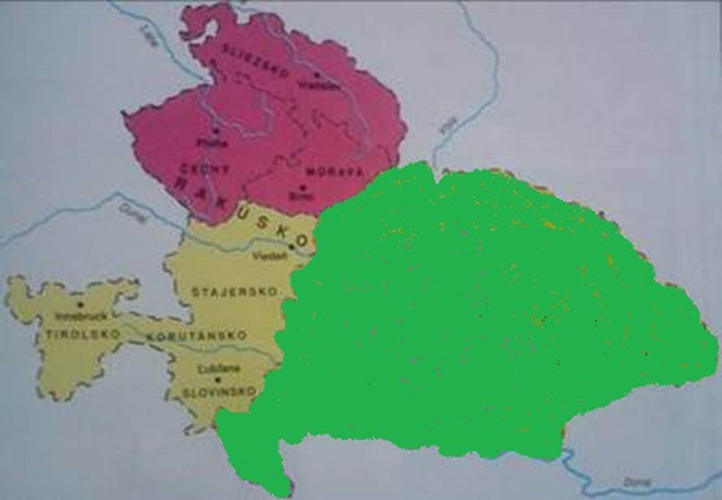 